What is Culture?Culture is the patterns of daily life learned consciously and unconsciously by a group of people. These patterns can be seen in language, governing practices, arts, customs, holiday celebrations, food, religion, dating rituals and clothing, etc.Culture Shapes . . .The way we think (cognition)The way we interact (behavior)The way we communicate (language)The way we transmit knowledge to the  next generation (education)Adapted From Catherine Collier, 1998Iceberg of Culture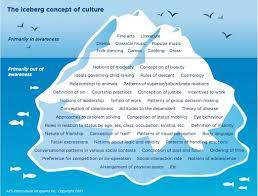 Surface CultureMusic, visual and performing arts, dramaHoliday celebrations and folkloreFood/drinkTraditional dressHistorical contributionsOutward displays of behavior and identityDeep CultureThoughts, beliefs, superstitions, religionConcerns, hopes, fears, worries, ethics, and how you organize your thinking and worldSymbolic and intangible aspects of identitySubtle interpersonal relationships as expressed in actions and wordsDay-by-day details of life as it is lived